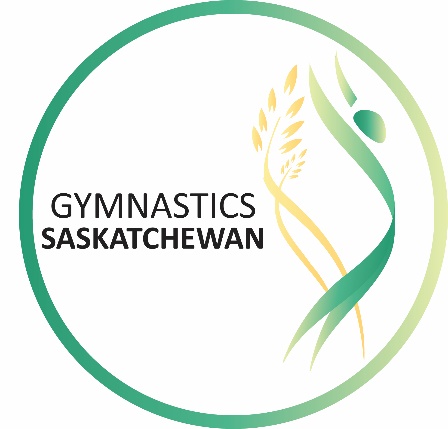 2017 – 2018 MEMBERSHIP ASSISTANCE PROGRAM (MAP)Gymnastics Saskatchewan Membership Assistance Program (MAP) Grants are made available to member clubs in good standing through a grant from Sask Sport and the Saskatchewan Lotteries Trust Fund.  The Saskatchewan Lotteries Trust Fund provides MAP grants to sport, culture and recreation groups in the province from revenues derived from the sales of lottery tickets in the province. The purpose of MAP grants is to provide direct financial assistance to our member clubs so that they may operate programs which will promote membership in their clubs and Gymnastics Saskatchewan, encourage participation in gymnastics, and provide competition, training and upgrading opportunities for coaches, judges, and athletes. MAP grant amounts are allocated to Gymnastics Saskatchewan based on a formula which includes our total number of individual members, the total amount of membership revenue generated by Gymnastics Saskatchewan, the number of fully certified active member coaches, and the number of certified active member judges. MAP grant amounts paid by Sask Lotteries to Gymnastics Saskatchewan fluctuate annually based on our numbers as stated above.All gymnastics clubs who are members in good standing of Gymnastics Saskatchewan and have registered all their individual members are eligible to apply for MAP Grants.POLICIES AND PROCEDURESELIGIBILITYMAP funds will be made available to Gym Sask clubs who are current members in good standing of Gymnastics Saskatchewan who also meet the following criteria:Have submitted the required Gymnastics Saskatchewan membership forms and fees for their club and have registered and paid for all their individual members by the registration deadline of May 15th. Have submitted the required spending plan and follow-up documentation by the established deadlines.ALLOWABLE EXPENSES (RECEIPTS REQUIRED)Clubs may utilize MAP funds for:Purchase of gymnastics equipment Education and certification for coaches and officialsPurchase of technical and program resource materialsPromotions and advertisingFacility rental for competitions and athlete, coach, officials training, workshops and/or clinicsFull or part-time coaching salaries, wages or honorariaHosting costs (including outside facility rental fees) for Provincial Championships and other sanctioned competitions or eventsIn province travel to competitions, training camps, clinics and workshops for club coaches, judges and/or athletes INELIGIBLE EXPENSESAny construction, upgrading, maintenance or operating cost of facilitiesExpenditures for which other grant dollars have been usedCash prizesSocial events, alcoholic beveragesResearch projects or feasibility studiesOut of province travelTeam Sask Provincial Team travel costs/expensesGym Sask membership feesPRIORITIES AND FUNDING AMOUNTSGymnastics Saskatchewan has identified the following priorities for MAP funding:Hosting costs for Provincial Championships Hosting costs for other provincially sanctioned competitions and eventsPurchase of gymnastics equipmentCoach wagesFacility rental for athlete, coach, officials training, workshops and/or clinics$130,100 in total MAP funding will be available for the 2017-2018 year. $30,000.00 will be allocated to clubs that apply by December 1st for hosting initiatives, such as the costs associated with the hosting of Provincial Championships and other provincially sanctioned competitions.$100,100 (plus the remainder of any unallocated/unused grant money from the above) will be allocated to all clubs who apply by June 30th, based on population and financial statistics of their registered members as of May 15th. These amounts may vary pending the number of applications and the amount of MAP Grant received from Sask Lotteries. APPLICATION AND APPROVAL PROCESSClubs may apply for both a hosting initiative and other projects grants.HOSTING INITIATIVES Clubs must apply on a Spending Plan, by December 1st, outlining the projected budget for hosting Provincial Championships and/or other provincially sanctioned competitions hosted by the club.  All applications for hosting initiatives received by the deadline dates will be assessed by a MAP Review Committee and final grant amounts will be approved by the Gymnastics Saskatchewan Board of Directors. Applicants with approved projects will be notified of the amount of MAP funds they are eligible to receive, however funds will not be allocated until the completion of the project and submission of follow-up reports and receipts. Priorities for Hosting Initiatives are as follows:	1) Provincial Championships facility rental and other hosting costs.	2) Outside facility rental costs for clubs hosting designated Provincial events.	3) Outside facility rental costs for clubs hosting invitational events.	4) Costs for invitational events held in a home club’s facility.OTHER PROJECTS  Each club’s maximum eligible MAP funding for other projects will be determined by Gymnastics Saskatchewan as per the formula below, and sent to all clubs after the May 15th membership registration deadline. The eligible amount is based on each club’s total membership numbers, and the total membership fees paid to Gym Sask as of May 15th of each year, using the following criteria:(club’s % of total Gym Sask members x 50% grant fund) + (club’s % of total Gym Sask membership fees x 50% grant fund)divided by the total Gym Sask MAP “Other Projects” fund = club MAP grantEach member club in good standing with Gymnastics Saskatchewan may then apply for MAP funding up to or more than their eligible amount, on the MAP Spending Plan form.  Spending Plan/application deadline is May 30th. As of June 1st, unused/unclaimed club MAP allocations will be redistributed to clubs who submitted spending plans, using the same formula.  Follow-up reports must be submitted with actual receipts (minimum in the amount of the MAP Grant) for allowable expenditures by May 15th for hosting initiatives and by June 10th for all other projects.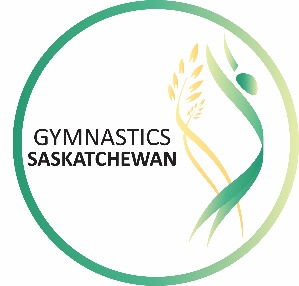 MEMBERSHIP ASSISTANCE PROGRAM (MAP)APPLICATION & SPENDING PLAN 2017-2018We are applying for:______ Hosting Initiative MAP Grant – DEADLINE DECEMBER 1______ Other Project MAP Grant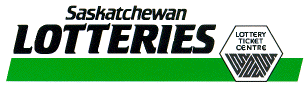 I hereby certify this information is correct and factual.Signature, Club President/Head CoachMEMBERSHIP ASSISTANCE PROGRAM (MAP) FOLLOW-UP REPORT 2017-2018RECEIPTS FOR EXPENDITURES MUST BE ATTACHEDI hereby certify this information is correct and factual.Signature, Club President/Head CoachCLUB NAMECONTACT PERSONEMAIL ADDRESSMAILING ADDRESSPHONEPlease provide a brief description of your project:PROJECTED BUDGETPROJECTED BUDGETREVENUEMaximum Eligible MAP Grant $Self Help/Other$Total$EXPENSES1)$2)$Total$Gymnastics  Use OnlyGymnastics  Use OnlyGymnastics  Use OnlyAmount ApprovedAuthorized ByDateCLUB NAMECONTACT PERSONEMAIL ADDRESSMAILING ADDRESSPHONEPlease provide a brief assessment of your MAP project:______ Hosting Initiative Grant______ Other ProjectACTUAL PROJECT COSTSACTUAL PROJECT COSTSREVENUEMAP Grant Received$Self Help/Other$Total$EXPENSES1)$2)$Total$Gymnastics  Use OnlyGymnastics  Use OnlyGymnastics  Use OnlyAmount ApprovedAuthorized ByDatePAYMENT DATECHEQUE #AMOUNT PAID